.Dance Sequence:  Music, A, B, C, D, Music, A, B, C, B, C, D, C, Ending	Start dance after 16 counts:Section Music = 32 countsSection A = 32 countsSection B = 32 countsSection C = 40 countsNow mirror the above 20 stepsSection D (Fa Fa Cai) = 16 countsEnding = 16 countsFa Cai 2016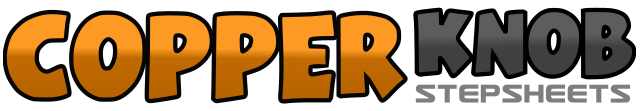 .......Count:96Wall:1Level:Phrased Intermediate.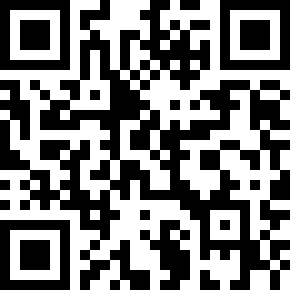 Choreographer:Kenny Teh (MY) - January 2016Kenny Teh (MY) - January 2016Kenny Teh (MY) - January 2016Kenny Teh (MY) - January 2016Kenny Teh (MY) - January 2016.Music:Fortune (发财) - Gean Lim (林必媜)Fortune (发财) - Gean Lim (林必媜)Fortune (发财) - Gean Lim (林必媜)Fortune (发财) - Gean Lim (林必媜)Fortune (发财) - Gean Lim (林必媜)........1&2&3&4Cross right over left, left to left, Cross right over left, left to left, Cross right over left, left to left, Cross right over left5 6 7 8Bump hips forward & back four times1&2&3&4Cross left over right, right to right, Cross left over right, right to right, Cross left over right, right to right, Cross left over right5 6 7 8Bump forward & back four times1&2 3&4¼ right turn (3.00) shuffle RLR, ¼ right turn (6.00) shuffle LRL5&6 7&8¼ right turn (9.00) shuffle RLR, ¼ right turn (12.00) shuffle LRL1 2 3 4Step right, step left behind, step right, touch left behind right5 6 7 8Step left, step right behind, step left, touch right behind left1&2Jump diagonally right forward, raise left hip up and down3&4Jump diagonally left back, raise right hip up and down5&6Jump diagonally right forward, raise left hip up and down7&8Jump diagonally left back, raise right hip up and down1 2 3 4Walk diagonally right forward RLR kick L5 6 7 8Walk diagonally back LRLR1&2Jump diagonally left forward, raise right hip up and down3&4Jump diagonally right back, raise left hip up and down5&6Jump diagonally left forward, raise right hip up and down7&8Jump diagonally right back, raise left hip up and down1 2 3 4Walk diagonally left forward LRL kick R5 6 7 8Walk diagonally back RLRL1 2 3 4Step right, step left behind right, ¼ right turn step right forward, step left forward5 6 7 8Pivot ½ right turn, ¼ right turn step left, step right behind left, touch left beside1 2 3 4Step left, step right behind right, ¼ left turn step left forward, step right forward5 6 7 8Pivot ½ left turn, ¼ left turn step right, step left behind right, touch right beside1&2Step right, step left behind right, recover right3&4Step left, step right behind left, recover left5&6Right Kick Ball Touch left to left7&8Left Kick Ball Touch right to right&1 2Step right together, touch left forward, hold&3 4Step left together, touch right forward, hold&5 6Step right together, touch left to left, hold&7 8Step left together, touch right to right, hold1 2Step right forward to right diagonal, touch left beside3 4Step left back to left diagonal, touch right beside5 6Step right back to right diagonal, touch left beside7 8Step left forward to left diagonal, touch right beside1 2 3 4¼ right turn (3.00) Step right forward and roll hands for 4 counts5 6 7 8Swing left hand from right diagonal to left diagonal1 2 3 4Swing right hand from left diagonal to right diagonal&1&2out, out, in in&3&4out, out, in, in5 6 7 8Bend both hips forward and back 4 times&1&2out, out, in in&3&4out, out, in, in5 6 7 8Bend both hips forward and back 4 times1 2 3 4Step right, touch left beside, step left, touch right beside5 6 7 8Step right, touch left beside, step left, touch right beside1 2 3 4Step right, touch left beside, step left, touch right beside5 6 7 8Bend both hips forward and back 4 times